Publicado en Madrid el 10/01/2019 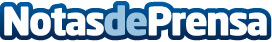 Casabase inaugura su nueva tienda en pleno barrio de SalamancaCasabase, la  boutique gourmet italiana más exclusiva de Madrid, abre nueva tienda en la calle Núñez de Balboa 34. Ahora, además de su local de Dr. Castelo 8, los característicos y exclusivos productos italianos de Casabase, estarán al alcance de un mayor número de foodies. Los quesos más deliciosos, el pan artesanal, los embutidos y, cómo no, los mejores vinos, todos ellos para llevar o degustar in situ. En el nuevo templo culinario de Casabase sólo se encuentra la más alta gastronomía italianaDatos de contacto:Casabase689 74 66 04Nota de prensa publicada en: https://www.notasdeprensa.es/casabase-inaugura-su-nueva-tienda-en-pleno Categorias: Gastronomía Sociedad Madrid Entretenimiento Restauración Consumo http://www.notasdeprensa.es